Name:______________________________			Date:________________Motion Graph Card SortTom ran from his home to the bus stop and waited. He realized that he had missed the bus so he walked home.Opposite Tom's home is a hill.  Tom climbed slowly up the hill, walked across the top, and then ran quickly down the other side.Tom skateboarded from his house, gradually building up speed. He slowed down to avoid some rough ground, but then speeded up again.Tom walked slowly along the road, stopped to look at his watch, realized he was late, and then started running.Tom left his home for a run, but he was unfit and gradually came to a stop!Tom walked to the store at the end of his street, bought a newspaper, and then ran all the way back.Tom went out for a walk with some friends. He suddenly realized he had left his wallet behind. He ran home to get it and then had to run to catch up with the others.This graph is just plain wrong.  How can Tom be in two places at once?After the party, Tom walked slowly all the way home.Make up your own story!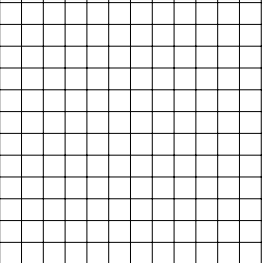 